Утверждаю:__________________________И.о.директора МКОУ ООШ с. НовотроицкоеПриказ №________________От «__»______________Отчет о самообследовании МКОУ ООШ с. Новотроицкоеза 2016-2017 учебный годСОДЕРЖАНИЕI. Аналитическая частьВведение. Общая характеристикаОрганизационно-правовое обеспечение образовательной деятельностиII. Оценка системы управления общеобразовательного учрежденияСистема управления учреждениемСодержание и качество подготовки обучающихсяОрганизация учебной деятельностиКачество кадрового обеспеченияУчебно-методическое обеспечениеКачество библиотечно-информационного обеспеченияКачество материально-технической базыКачество медицинского обеспечения образовательного учреждения, системы охраны здоровья обучающихсяКачество организации питанияФункционирование внутренней системы оценки качества образования.III. Анализ показателей деятельности МКОУ ООШ с. НовотроицкоеIV.	Показатели деятельности МКОУ ООШ с. Новотроицкое подлежащие самообследованию.Отчет о самообследованииМКОУ ООШ с. Новотроицкоеза 2016-2017 учебный годI. АНАЛИТИЧЕСКАЯ ЧАСТЬ1.	Введение.Самообследование МКОУ ООШ с. Новотроицкое проведено в соответствии с Порядком о проведении самообследования общеобразовательной организации, утвержденным приказом Министерства образования и науки РФ от 14.06.2013. № 462 «Об утверждении Порядка проведения самообследования образовательной организации». Целями проведения самообследования является обеспечение доступности и открытости информации о деятельности организации, а также подготовка отчета о результатах самообследования.В	процессе самообследования проведена оценка образовательной деятельности, оценка организации учебного процесса, оценка системы управления организацией, оценка содержания и качества подготовки обучающихся, качества кадрового обеспечения, оценка качества учебно-методического и библиотечно-информационного обеспечения, качества материально-технической базы, функционирования внутренней системы оценки качества образования, а также анализ показателей деятельности организации, подлежащей самообследованию, которые утверждены Приказом Министерства образования и науки РФ от 10 декабря 2013 г. № 1324 «Об утверждениипоказателей деятельности образовательной организации, подлежащей самообследованию».Результаты самообследования ОУ оформлены в виде настоящего отчета, включа-ющего аналитическую часть и результаты анализа показателей деятельности общеобразовательной организации. Отчет составлен по состоянию на 11 августа 2017 года. Отчет о результатах самообследования подлежит размещению на официальном сайте МКОУ ООШ с. Новотроицкое в сети «Интернет».                                                             Общая характеристика.Муниципальное	казенное 	общеобразовательное	учреждение	«Основная общеобразовательная школа с. Новотроицкоеявляется	муниципальным	казенным	общеобразовательным	учреждением,ориентированным на всестороннее формирование личности обучающегося с учетом его физического и психического развития, индивидуальных возможностей испособностей, с целью формирования личности, обладающей прочными базовыми знаниями, общей культурой, здоровой, социально адаптированной.Развитие и совершенствование образовательной деятельности, осуществление дополнительных мер социальной поддержки детей; формирование общей культуры личности обучающихся на основе усвоения обязательного минимума.Принципами образовательной политики являются следующие:демократизация (сотрудничество педагогов и учеников, учащихся друг с другом, педагогов и родителей);гуманизация (личностно-ориентированная   педагогика, направленная   наудовлетворение образовательных потребностей учащихся, их родителей, на выявление и развитие способностей каждого ученика, и одновременно обеспечивающая базовый стандарт образования);дифференциация (учет учебных, интеллектуальных и психологических особенностей учеников, их профессиональных склонностей);оптимизация процесса реального развития детей через интеграцию общегодополнительного  образования.Организационно-правовое обеспечение деятельности образовательного учрежденияУстав образовательного учрежденияВ. А. Самковым Юридический адрес ОУ, фактический адрес ОУЮридический и фактический адрес школы: 679355 Россия, ЕАО, Ленинский район  с. Новотроицкое ул. Набережная 24Телефон: 66-2-48E-mail	novotr2007@mail.ruСайт: новотроицкое.школа-биджанского-сп.рф/wp-login.phpДокументы, на основании которых осуществляет свою деятельность ОУа) организационно – правовая форма: муниципальное казенное общеобразовательное  учреждение. б) лицензия: серия, регистрационный номер, срок действия.Серия бланка 79ЛО№0000040номер и дата выдачи 91904.10.2013г.Орган, выдавший лицензию Комитет Образования ЕАОСрок действия - бессрочноОбразовательное учреждение   имеет лицензию на право осуществления следующих видов образовательной деятельности по программам: основная образовательная программа начального  общего образования и основная общеобразовательная программа основного общего образования,   в) свидетельство о государственной аккредитации: серия бланка 79А02Регистрационный №622 от 30.-04.2015г.Орган, выдавший свидетельство Комитет образования ЕАО Срок окончания30.04.2027годг) Свидетельство о о государственной регистрации  права  на имущество (здание)  (серия, номер, дата, кем выдано).Свидетельство 79-АА №029872 от 13 мая 2011 годаКадастровый номер: 79-2709\023\2007-073Выдано Управлением Федеральной службы государственной регистрации, кадастра и картографии по Еврейской автономной области.д) Свидетельство о государственной регистрации  права  на земельный участок (серия, номер, дата, кем выдано).Свидетельство 79-АА № 043139 от 20 марта 2012г Кадастровый номер 79:03:2800001:266Выдано Управлением Федеральной службы государственной регистрации, кадастра и картографии по Еврейской автономной области.2.5. УчредительУчредителем МКОУ ООШ с. Новотроицкое является муниципальное образование «Ленинский муниципальный район» Еврейской автономной области в лице администрации Ленинского муниципального района Еврейской автономной области Характеристика здания (при наличии нескольких корпусов дать характеристику каждому зданию):- Тип здания (подчеркнуть): типовое, приспособленное, типовое + приспособленное. - Год ввода в эксплуатацию ____1930_____________________- Дата последнего капитального ремонта __2000 г____________- Общая площадь  349.5 м2- Проектная мощность (предельная численность)  120 человек- Фактическая мощность (количество обучающихся)  24 человекМКОУ «Основная общеобразовательная школа с. Новотроицкое» является юридическим лицом, обладает обособленным имуществом на праве оперативного управления, самостоятельным балансом, лицевыми счетами в органах Федерального казначейства,  имеет печать  со своим наименованием.Локальные акты, регламентирующие деятельность ОУ.	Правила внутреннего трудового распорядка	Положение об общем собрании работников	Положение о педагогическом совете	Положение о методическом объединении	Положение о библиотеке	Положение о формах, периодичности и порядке текущего контроля успеваемости и промежуточной аттестации обучающихся	Должностные инструкции	Положение о распределении стимулирующих выплат работникам	Инструкции по охране труда и технике безопасности	Приказы директора школы	Программа развития на 2017 – 2020 г.	Учебный  план на 2016-2017г.-Программа внеурочной деятельности-Программа профессионалной ориентации учащихся.Программа воспитания и социализации учащихся.	Положение о школьной олимпиаде	Положение о  предметной неделе	Положение об аттестационной комиссии по аттестации педагогических работников на подтверждение соответствия занимаемой должности	Положение о форменной одежде и внешнем виде обучающихся.	Правила приема обучающихся	Правила внутреннего трудового распорядка	Положение о комиссии по урегулированию споров между участниками образовательных отношенийПоложение о порядке и основаниях перевода, отчисления  и восстановления обучающихся.Положение о порядке обучения по индивидуальному учебному плану, в том числе ускоренное обучение.-Положение о порядке расследования и учета несчастных случаев с обучающимися во время пребывания в организации, осуществляющей образовательную деятельность.-Положение о языке образования.-Положение регламентирующее основание и порядок информирования родителей (законных представителей) об отсутствии их ребенка на занятии.-Положение о нормах профессиональной этики педагогических работников.-Положение об антикоррупционной  политики.-Положение об обработке и защите персональных данных работников.-Положение о защите персональных данных.-Положение о защите детей  от информации причиняющий вред их здоровью и развитию.Положение об официальном сайте и информационном портале в сети Интернет.Положение о самообследовании МКОУ ООШ с. Новотроицкое.-Положение о системе оплаты труда работников МКОУ ООШ с. Новотроицкое на 2017-2020 г.г.Положение о ведении ученических тетрадей и их проверке.-Положение об управляющем совете МКОУ ООШ с. Новотроицкое-Правила внутреннего распорядка учащихся.-Положение о порядке расследования и учёта несчастных случаев с обучающимися во время пребывания в организации, осуществляющей образовательную деятельность.-Положение об антикоррупционной политике.-Положение о внеурочной деятельности.- Положение о мониторинге-Положение о рабочей группе по внедрению ФГОС.- Инструкция по ведению классных журналов._Инструкция  о правилах оформления и ведения классной документации.-Положение о разработке и утверждении рабочих программ по обязательным учебным предметам, факультативам и групповым занятиям и программам по организации внеурочной деятельности.-Порядок внесения изменений в УСТАВ МКОУ ООШ с. Новотроицкое- Положение об организации обучения первоклассников  в адаптационный период.-Положение о ведении ученических тетрадей.Положение о дополнительных академических правах и мерах социальной поддержки, предоставляемых обучающимся.-Положение о порядке посещения учащимися  по их выбору мероприятий, не предусмотренных учебным планом МКОУ ООШ с. Новотроицкое-Положение о порядке реализации права педагогов на бесплатное пользование образовательными, методическими и научными услугами образовательной деятельности работодателем.-Положение о системе внутренней оценки качества образования.-Положение о правах, обязанностях и ответственности работников ( помимо педагогических работников)-Положение о соотношении учебной (преподавательской) и другой педагогической работы в пределах рабочей недели и учебного года.II. ОЦЕНКА СИСТЕМЫ УПРАВЛЕНИЯ ОБЩЕОБРАЗОВАТЕЛЬНОГОУЧРЕЖДЕНИЯСистема управления образовательным учреждением.Цель управления заключается в формировании демократического учреждения, воспитывающего всесторонне развитую, социально адаптированную личность на основе сотрудничества педагогического, ученического и родительского коллективов.соответствии с Уставом управление  строится на принципах единоначалия и самоуправления. Административные обязанности распределены согласно штатному расписанию, четко распределены функциональные обязанности согласно квалификационным характеристикам.Управление в МКОУ ООШ с. Новотроицкое осуществляется на основе сочетания принципов единоначалия и коллегиальности, законности, демократии, информационной открытости системы образования с учетом общественного мнения.Органами и формами управления являются:	Директор Учреждения.	Управляющий совет - высший коллегиальный орган самоуправления. К компетенции Управляющего Совета относятся: внесение предложений об изменении и дополнении локальных актов; участие в организации образовательной и воспитательной деятельности; заслушивание отчета директора по итогам учебного и финансового года; принятие решений по другим вопросам деятельности, не отнесенным к исключительной компетенции директора или Учредителя.	Педагогический совет - коллегиальный орган, объединяющий педагогических работников, который осуществляет сою деятельность в соответствии с локальным актом МКОУ ООШ с. Новотроицкое	Общее собрание трудового коллектива - орган самоуправления, объединяющий всех работников МКОУ ООШ с.Новотроицкое. Общее собрание работников собирается по мере необходимости, но не реже 1 раза в год.	Обще родительское собрание.	Методическое объединение - организует работу методических объединений педагогов, творческих групп, изучает и распространяет передовой педагогический опыт, внедряет в практику работы новые педагогические методики, руководит научно-исследовательской работой, действует в соответствии с локальным актом.Формами самоуправления являются: Педагогический совет, Общее собрание трудового коллектива.Исполнительным органом является прошедший соответствующую аттестацию директор, который назначается на бесконкурсной основе, в соответствии с порядком,установленным приказом Администрации Отдела Образования Ленинского района  ЕАО .Общее управление школой осуществляет директор  в соответствии с действующим законодательством. Основной функцией директора школы является осуществление оперативного руководства деятельностью Учреждения, управление жизнедеятельностью образовательного учреждения, координация действий всех участников образовательной деятельности через педагогический совет, управляющий совет, общее собрание трудового коллективаЗаместитель	директора	осуществляет	оперативное	управлениеобразовательной	деятельностью:	выполняет	информационную,	оценочно-аналитическую, планово-прогностическую, организационно-исполнительскую, мотивационную, контрольно-регулировочную функции.Все перечисленные структуры совместными усилиями решают основные задачи образовательного учреждения и соответствуют Уставу МКОУ ООШ с. НовотроицкоеОсновные формы координации деятельности:	Учебный план;	годовой календарный график;	план внутришкольного контроля;	план воспитательной работы школы;	план методической работы школы.В	целом система управления в школе обеспечивает научную обоснованность образовательной деятельности, атмосферу творческого труда, здорового морально-психологического климата, ставит в центр внимания участников образовательной деятельности, личность ученика, педагога, представляет для них реальную возможность развития и самореализации, способствует мобилизации материальных, социальных, психологических и педагогических факторов воспитания и обучения.Содержание и качество подготовки обучающихся.МКОУ ООШ с. Новотроицкое общеобразовательное учреждение, реализующее начальное общее, основное  образование, программы внеурочной деятельности. Все программы образуют целостную систему, основанную на принципах непрерывности, преемственности, личностной ориентации участников образовательной деятельности.Ключевые направления деятельности педагогического коллектива:Соответствие и обновление образовательных стандартов.Развитие системы поддержки талантливых детей.Развитие учительского потенциала.Обеспечение условий для развития здоровья детей.Современная инфраструктура.Совершенствование материально-технической базы.Создание   условий   для   реализации   гражданами   РФ   гарантированногогосударством права на получение общедоступного и бесплатного общего образования всех уровней.Учебная деятельностьОбразовательная деятельность в МКОУ ООШ с. Новотроицкое является гибким, ориентирующимся на новые образовательные потребности, его можно представить, как систему педагогических действий, соответствующих поставленным целям.соответствии с особенностями детей, пожеланиями родителей и согласно профессиональной квалификации учителей осуществляется освоение образовательных программ на всех уровнях:	начальная школа - «Школа России»;-основная школа – «Школа России»Уровень	образовательных	программ	отвечает	государственным	требованиямпредъявляемым к образовательным учреждениям, деятельность которых регламентируется Федеральным законом № 273-ФЗ «Об образовании в Российской Федерации».Образовательное учреждение осуществляет образовательную деятельность по образовательным программам, в соответствии с пунктом с Уставом:Переход на ФГОС НОО  и ФГОС ООО осуществлен через:Изучение нормативно-правовой базы федерального, регионального уровней по внедрению ФГОС НОО ФГОС ООО.Составление основной образовательной программы ОУ.Анализа условий на соответствие требованиям ФГОС.Информирование родителей о подготовке к переходу на новые стандарты.Сравнительный анализ результатов учебной деятельности за 4 года.2 выпускника основной общей школы, по итогам учебного года и результатам ОГЭ получили аттестат  без «3».Качество обучения в начальной школе в 2016-2017 учебном году составило 60%, что ниже показателям предыдущего года на 40 %.основной школе качество обученности по итогам года – 73%, и это выше, чем в прошлом учебном году на 23 %.целом, качество обучения в школе  в 2016 – 2017 учебном году снизилось на 8.5% по сравнению с 2016 – 2017 учебным годом.РЕЗУЛЬТАТЫ ГОСУДАРСТВЕННОЙ ИТОГОВОЙ АТТЕСТАЦИИ ОБУЧАЮЩИХСЯ 9-Х КЛАССОВ2017 в соответствии с Порядком проведения государственной итоговой аттестации по образовательным программам основного общего образования, утвержденным приказом Министерства образования и науки Российской Федерации от 25.12.2013 № 1394 (с изменениями на 9 января 2017 года), выпускникам 9-х классов необходимо было сдать два обязательных экзамена – по русскому языку и математике и два экзамена по выбору.Динамика участия выпускников 9 классов МКОУ ООШ с. Новотроицкое  в экзаменах по выбору в форме ОГЭ за 4 последних учебных года.Выводы:Представленные результаты государственной (итоговой) аттестации за курс основного общего образования позволяют говорить об удовлетворительной степени подготовки учащихся к итоговой аттестации, как при сдаче обязательных экзаменов – математика, русский язык, так и при сдаче экзаменов по выбору.Рекомендации:обсудить аналитические материалы по результатам ОГЭ на заседаниях методобъединения;учителям - предметникам произвести поэлементный анализ результатов ОГЭ;всем преподавателям использовать эффективные технологии обучения, обеспечивающие разноуровневый и индивидуальный подход.Результаты независимой оценки качества 5 класс ВПРРезультативность участия в олимпиадах, конкурсах, соревнованиях.этом учебном году, как и в прошлом, школа оказался достаточно результативным по количеству высоких результатов в различных конкурсах, олимпиадах. Сведения  об участии во всероссийской олимпиаде в 2016-2017 уч.годуУчаствовали: Начальное звено – 3человекаПо предметам: русский язык математика, окружающий мирЗавоевали 5 грамот – призерыОсновное звено: 4 человекаПо предметам: История, русский язык математикаЗавоевали: 3 грамоты призерыВоспитательная деятельностьЦелью развития школы является создание целостного образовательно-воспитательного пространства, способствующего формированию у будущего выпускника  школы набора ключевых компетенций в интеллектуальной, гражданско-правовой, коммуникационной, информационной сферах.Цель воспитательной системы: Формирование воспитательной среды способствующей развитию ключевых компетенций обучающихся.Задачи: Применять разнообразные технологии для создания атмосферы психологического комфорта.Создавать условия для самореализации каждого ребёнка в развивающей творческой среде.Формировать навыки здорового образа жизни и основы культуры здоровья;Реализовывать систему работы, направленную на формирование ключевых компетентностей в рамках школьного компонента.На основе выдвинутых задач были разработаны воспитательный план работы школы,  программы, планы работ классных коллективов.Системная работа предусматривает необходимость понять каждого ученика, создать условия для развития индивидуальных особенностей, сформировать потребность к самореализации в соответствии с его талантами и желаниями.Внеурочная деятельность является  составной частью учебно-воспитательного процесса школы, которая при интеграции с дополнительным образованием помогала  решать задачи учебной и внеурочной деятельности в комплексе. Она  способствовала  развитию у детей мотивации к познанию и творчеству, личностному росту, лучшей адаптации к жизни в обществе, приобщала детей к здоровому образу жизни. Обучающимся предоставлялась  возможность выбора занятий, направленных на их всестороннее развитие в рамках внеурочной деятельности. Содержание внеурочной деятельности определялось на основе анкетирования родителей и с учетом имеющихся ресурсов.  Образовательным учреждением была разработана модель организации внеурочной деятельности по направлениям: МКОУ ООШ с. НовотроицкоеПлан внеурочной деятельности 2015-16 уч.годВремя занятий: в учебные дни с15.00 до 17.00, на каникулах с 10.00 до 12.00Внеурочная деятельность осуществлялась за рамками учебного процесса, во второй половине дня и в каникулярное время.Содержание занятий, предусмотренных как внеурочная деятельность, формировалась с учётом пожеланий обучающихся и их родителей (законных представителей).  Занятия проводились  в форме бесед, экскурсий, игр, конкурсов, викторин, проектов. Всеми учителями широко применялись ИКТ.Важной частью развития воспитательной системы является формирование и укрепление школьных традиций, которые остаются значимыми и принятыми детьми. Школа сохраняет и укрепляет их, так как воспитательный потенциал и эффект их бесценен.Обращаясь к анализу воспитательной деятельности классного коллектива, можно сказать, что всеми классными руководителями в этом году были составлены планы воспитательной работы, где отражены следующие разделы: Духовно-нравственное воспитание; Эстетическое воспитание; Нравственно правовое воспитание;Гражданско-патриотическое воспитание;Художественно-эстетическое воспитание;Экологическое воспитание;Трудовое воспитание; Работа с родителями. В целом для достижения цели воспитательной работы школы: «Воспитание интеллектуальной, всесторонне культурной личности, владеющей творческими умениями и навыками, физически здоровой, с гибкой и быстрой ориентацией в решении сложных жизненных проблем на основе личностно-ориентированного подхода» перед педагогами школы стоит  задача продолжить работу по выполнению  поставленных задач на год:Физическая культура и спорт неотъемлемая часть культуры общества и каждого человека в отдельности. Традиционными формами работы по этому направлению были Дни здоровья и работа спортивных секций.рамках здоровьесберегающего направления классные руководители 1-9 классов старались обеспечить своим воспитанникам возможность сохранения здоровья в период обучения, сформировать у них необходимые знания, умения и навыки по здоровому образу жизни, научить использовать полученные знания в повседневной жизни через классные часы, внеклассные мероприятия.Формирование физической культуры, воспитание потребности в здоровом образе жизни, проходило на спортивной секции «Легкая атлетика» под руководством Кривошеева А.А. на которых проводились турниры по мини-футболу, волейболу, баскетболу, в январе 2017г проходило всероссийское движение «Лыжня 2017».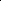 2016-2017 учебном году в спортивной секции занимались 100% школьников. ГТОНа сегодняшний момент происходит внедрение ГТО в школе. Основной его целью является исследование уровня физической подготовки детей и ее влияние на укрепление здоровья.Для достижения этой цели в школе проводились классные часы. Они были информативными, интересными, способствовали развитию детского интереса к спортивным мероприятиям. Педагоги показали актуальность физической подготовки во взрослой жизни. Проводя классный час на тему ГТО, учителя познакомили детей с историей развития данного направления, с нормативами, которые им предстоит сдавать, поговорили с ребятами о важности этого мероприятия, делая основной акцент на укрепление здоровья, возможности при постоянной поддержке физической подготовки стать спортсменом и выступать на олимпиадах. При проведении классных часов был использован технологический ресурс: презентации, видеоролики. были приглашены преподаватели спортивных школ, которые рассказали ребятам о возможностях и перспективах, которые перед ними открывает данное учебное заведение. Занятие спортом с раннего детства - залог успешности человека в будущем!Особенности учебного плана начального общего образованияУчебный план для 1-4 классов составлен на основе федеральных государственных образовательных стандартов начального общего образования. На уровне НОО обучение ведется с использованием образовательной программы «Школа России».соответствии с требованиями Стандарта внеурочная деятельность организуется по 5 направлениям развития личности: духовно-нравственное социальное, общеинтеллектуальное, общекультурное, спортивно-оздоровительное.Основная школа охватывает детей от подросткового до старшего подросткового возраста. В содержании образования, в его методах и формах учитывается потребность подростков в рефлексии, самооценке, повышении мотивации обучения с помощью диагностики общих и специальных способностей.Основными задачами I уровня являются:Формирование прочных, устойчивых, глубоких знаний основных наук.Повышение мотивации обучения через активизацию познавательной деятельности.Развитие общих и специальных способностей.Начало формирования навыков культуры умственного труда.Формирование коммуникативных и начало формирования рефлексивных навыков.Формирование общеучебных умений и навыков.Особенности учебного плана основного общего образованияОсобенностью этой ступени обучения является развитие и выявление склонностей и способностей учеников для продолжения образования с учетом их возможностей и интересов.Наполнение	вариативного	компонента	учебного	плана	школы	обусловленовведением предпрофильной подготовки, реализацией естественно – научной направленности в обучении.целью развития навыков использования информационных технологий, необходимых во всех областях практической деятельности человека, за счет школьного компонента введена информатика в 5 – 8 классах – по 1 часу.В 5, 9 классах введен национально-региональный компонент, включающий учебные предметы: «Литература ЕАО», Музыка/ИЗО, «География ЕАО», «История ЕАО», «Физическая культура», как третий час.Контингент обучающихся стабилен, движение учащихся происходит по объективным причинам (переезд в другие территории) и не вносит дестабилизацию в процесс развития школы.Формы обучения: очная.Востребованность выпускниковразрезе прошлых лет динамика профессионального определения выпускников школы выглядит следующим образом:ВЫВОД:Выпускники школы продолжают обучение в образовательных учреждениях  среднего специального образования. Предпочтение при выборе профессии также отдаётся техническим специальностям. Выпускники школы практически ежегодно продолжают обучение в медицинских учебных заведениях. После окончания средней школы в с. Биджан наши дети поступают в ВУЗы и успешно оканчивают их.Успешной социализации выпускников способствует система профориентационной работы с обучающимися.Внутришкольный контрольОсновной задачей управленческой деятельности является контроль со стороны администрации за исполнением требований государственных образовательных стандартов.Данная работа позволяет объективно оценивать деятельность учителя и всего педагогического коллектива, видеть достоинства в работе и возможные недостатки, прогнозировать развитие результатов деятельности.По итогам внутришкольного контроля составляются аналитические материалы, они проходят обсуждение в структурных подразделениях, по ним принимаются административно-управленческие решения.Планирование внутришкольного контроля осуществляется на основе локальных актов школы, годового плана работы с учетом результатов анализа работы педагогического коллектива по следующим направлениям:контроль выполнения всеобуча;контроль за состоянием преподавания учебных предметов;контроль за сформированностью универсальных учебных действий обучающихся;контроль за внутришкольной документацией;контроль за учебной деятельностью педагогических кадров;контроль за работой по подготовке к государственной (итоговой) аттестации обучающихся;контроль за состоянием учебно-материальной базы.План внутришкольного контроля составлен в соответствии со следующими целями и задачами.Цели:достижение соответствия функционирования и развития педагогического процесса в МКОУ ООШ с. Новотроицкое требованиям государственного стандарта образования с выходом на причинно-следственные связи, позволяющие сформулировать выводы и рекомендации по дальнейшему развитию школы, обеспечению качества и эффективности образовательной деятельности посредством использования информационных ресурсов;дальнейшее совершенствование учебно-воспитательной деятельности, развитие единой информационной среды и интерактивных технологий для обеспечениядоступности образования, удовлетворения различных образовательных потребностей, учитывая индивидуальные особенности обучающихся, их интересы, образовательные возможности, состояние здоровья;отслеживание динамики развития обучающихся, создание при этом эмоционального комфорта и условий для самопознания и саморазвития каждого ученика.Задачи:диагностировать состояние учебно-воспитательной деятельности, выявлять отклонения от запланированного результата (стандарта образования) в работе коллектива и отдельных его членов, создавать обстановку заинтересованности, доверия и совместного творчества «учитель-ученик», «руководитель-ученик», «руководитель-учитель»;сформировать у обучающихся ответственное и заинтересованное отношение к овладению знаниями и умениями;обеспечить единство урочной и внеурочной деятельности учителя через проведение индивидуальных занятий, групповых занятий, работу творческих объединений, занятий секций, организацию экскурсионной деятельности, взаимодействие с внешкольными учреждениями;повышать ответственность учителей, осуществлять внедрение новых, инновационных, интенсивных методов и приемов работы в практику преподавания учебных дисциплин;совершенствовать систему контроля за состоянием и ведением школьной документации.содержание внутришкольного контроля включаются:контроль качества знаний;контроль документации;контроль состояния и качества организации внеурочной воспитательной работы;работа с педагогическими кадрами;санитарно-гигиенический режим и охрана труда;работа с обучающимися и родителями;методическая работа;состояние материально-технического оснащения.Используются следующие методы контроля: наблюдение, проверка документации, опрос (устный, письменный, включая анкетирование), тестирование, оперативный анализ проведенного урока или мероприятия с его организаторами или участниками, собеседование.Информация по ВШК доводится до сведения учителей, по необходимости - до обучающихся и их родителей на совещаниях при директоре, производственных совещаниях, педсоветах и родительских собраниях.Итоги контроля оформляются в виде таблиц, графиков, диаграмм, тестовой аналитической информации.Среди форм ВШК используются следующие виды контроля:классно-обобщающий;фронтальный;тематический;персональный;текущий;промежуточный;итоговый.Административный контроль осуществляется директором и его заместителями, методический контроль – членами методического совета и председателями методических объединений, учительский – учителями-предметниками в системе «учитель-ученик».Существующая система внутришкольного контроля позволяет достигать определенных позитивных результатов. Педагогический анализ и годовой план работы лицея сбалансированы. На совещаниях при директоре уточняются еженедельные выборки плана с последующим анализом и коррекцией, заслушиваются аналитические справки, отчеты по различным направлениям деятельности. В связи с переходом на НСОТ разработаны и утверждены показатели и критерии эффективности труда по каждой категории сотрудников. Один раз в месяц проходят заседания комиссии по установлению стимулирующих надбавок.Качество кадрового обеспеченияВажнейшим условием обеспечения качества подготовки обучающихся является профессиональная компетентность педагогических работников, система повышения их квалификации.Образовательную учебно-методическую деятельность лицея обеспечивает квалифицированный педагогический состав осуществляющий подготовку по всем учебным дисциплинам.Педагогический коллектив обладает высоким творческим потенциалом, способен действовать в условиях модернизации образования, реализации ФГОС.Сведения об администрации (директор, заместители директора)4.2. Состав педагогических кадров ОУ4.3 Аттестация педагогических кадров Возрастной состав педагогических кадров:Качественный состав педагогических кадров школы по уровню образования выглядит следующим образом:высшее профессиональное педагогическое образование имеют 3человек, что составляет 42.5 %;среднее профессиональное педагогическое – 4 человека –  57 %;Повышение квалификации педагогических работников в соответствии с требованиями ФГОС.Учителя школы систематически повышают свою квалификацию, уровень педагогического мастерства.Аттестация педагогических работников.Аттестация учителей – составная часть повышения мастерства учителя. Она предполагает повышение профессионализма, развитие творческой активности,стимулирование деятельности, дифференцированную оценку результатов педагогического труда.В	школе были созданы необходимые условия для проведения аттестации: своевременно изданы распорядительные документы, определены сроки прохождения аттестации для каждого аттестуемого, проведены консультации, мероприятия по плану ВШК, выполнены мероприятия согласно плану работы по аттестации педагогических работников. Оформлен стенд по аттестации, в котором помещены все основные информационные материалы, необходимые аттестуемым педагогам во время прохождения аттестации, разработана нормативно - правовая база для прохождения аттестации педагогических работников на соответствие занимаемой должности.Выводы: анализ проведения аттестации в 2016-2017 учебном году показал, что аттестация педагогических кадров в МКОУ ООШ с. Новотроицкое прошла в установленные сроки и в соответствии с нормативными документами, регламентирующими и обеспечивающими аттестацию руководящих и педагогических работников. Работа с молодыми специалистамиРабота с молодыми специалистами ведется по плану, составленному к началу учебного года. План работы с молодыми специалистами составляется на основе собеседования, посещения уроков, отчетов наставников, проведения анкетирования и является индивидуальным в зависимости от стажа работы.Планирование составляется по следующим направлениям:	организационные вопросы;	планирование и организация работы по предмету;	планирование и организация методической работы;	работа со школьной документацией;	работа по саморазвитию;	контроль за деятельностью молодых специалистов.Наставники оказывают молодым специалистам методическую помощь, помощь в организации и проведении внеклассных мероприятий, в оформлении учебных кабинетов, оформлении документации, посещают уроки, помогают выстраивать отношения с учениками и их родителями. 5.	Учебно-методическое обеспечениеВажнейшим средством повышения педагогического мастерства учителей, связующая в единое целое всю систему работы школы, является методическая служба. Роль методической работы значительно возрастает в современных условиях в связи с необходимостью рационально и определенно использовать новые методики, приемы и формы обучения, постоянно накапливающийся опыт по решению образовательных и воспитательных проблем.Методическая работа в современной школе – это целостная система, основанная на достижениях науки, передового педагогического опыта и на конкретном анализе учебно-воспитательной деятельности, системы взаимосвязанных мер, действий и мероприятий, направленных на всестороннее повышение квалификации и профессионального мастерства каждого учителя, на развитие и повышение творческого потенциала педагогического коллектива, школы в целом, в конечном счете – на совершенствование учебно-воспитательной деятельности, достижение оптимального уровня образования, воспитание и развитие конкретных школьников.Структура методической службы:Педагогический советМетодобъединенияБиблиотечная службаОсновные направления работы методической службы школы:	Работа педагогического совета.	Разработка единой методической темы.	Деятельность методических объединений	Повышение квалификации учителей, их самообразование.	Обобщение передового педагогического опыта.	Аттестация педагогических работников.	Изучение новых педагогических технологий.	Изучение психолого-педагогических проблем обучения и воспитания.	Организация исследовательской деятельности учителей и учащихся;	Подготовка к участию в научно-практических конференциях учителей;	Работа с молодыми и вновь прибывшими учителями.	Организация работы с одаренными детьми.В	 соответствии с планом методической работы МКОУ ООШ с. Новотроицкое на 2016-2017учебный год.Заседания проводились каждую четверть. На заседаниях вырабатывались предложения, связанные с управлением образовательной деятельностью школы.За 2016-2017 учебный год в соответствии с планом работы проведено 4 заседания МС, на которых рассматривались актуальные вопросы.Важным направлением работы методического совета является постоянное совершенствование педагогического мастерства учителей. Методические объединения школы отслеживали обучение учителей на курсах, оказывал методическую и практическую помощь учителям.Особое внимание уделялось изучению нормативных документов, оказанию содействия в повышении профессионального мастерства педагогов, мотивированию их к самоанализу своей деятельности, регулярному осуществлению мониторинга качестваобучения учащихся и уровня воспитанности учащихся, совершенствованию форм и методов организации урока.Методобъединения  координировали проведение классно-обобщающего контроляв	классах. Учебно-методическое обеспечение учебной деятельности осуществлялось через контроль программ, учебников, календарно-тематического планирования учителей –предметников, что отражалось в справках, приказах.Вывод: Вся деятельность методобъединений способствовала росту педагогического мастерства учителя, повышению качества образовательной деятельности. Следует отметить разнообразные формы проведения МО, важность рассматриваемых вопросов, включение в работу МО творчески работающих педагогов,а	также молодых специалистов. План работы методического совета за 2016-2017 учебный год выполнен.Проведение педсоветовВысшая форма коллективной методической работы - это педагогический совет, который является органом самоуправления коллектива педагогов, где педагоги сочетают в себе функции объекта и субъекта административного внутришкольного управления в соответствии с закрепленными за каждым из них должностными полномочиями и обязанностями. Тематика проведения педагогических советов была актуальной и востребованной, соотносилась с поставленной проблемой лицея.Проведены 2 организационных педагогических совета: «Анализ работы школы за 2015-2016 учебный год. План работы школы на 2016-2017 учебный год», педсовет по допуску выпускников 9 го класса к государственной итоговой аттестации и переводу учащихся 1-8  классов. С целью обсуждения «Профессионального стандарта педагога» и определения наиболее значимых профессиональных компетентностей для педагогического коллектива школы как инструмента повышения качества образования был проведен проблемный педсовет «Профессиональный стандарт педагога – основа развития профессиональных компетенций педагогических работников общеобразовательных организаций». В результате было принято решение: принять к сведению информацию о введении Профессионального стандарта педагога; нацелить педагогов на саморазвитие своих профессиональных компетентностей; приступить к реализации проектов проблемно-проектных групп; привлечь максимальное количество педагогов к реализации проектов.Тематика всех педсоветов тесно связана с реализацией программы развития  школыи	с проблемой повышения качества обучения.К	подготовке педсоветов, к выработке их решений привлекались учителя,  что способствовало повышению эффективности заседаний, созданию атмосферы заинтересованного обсуждения.Решения педсоветов носили конкретный характер, соответствовали выводам и предложениям, содержащимся в выступлениях по обсуждаемым вопросам, определялись сроки исполнения решений.Контроль за выполнением решений педагогического совета возлагалась на администрацию, руководителей методических объединений. Результаты контроля обсуждались на совещаниях при директоре, заседаниях методических объединений учителей.Заседания педагогических советов проходили как в традиционных формах, так и в нетрадиционных формах проведения: Педсовет – отчет, Педсовет – семинар, Педсовет-диспут, дискуссия (дебаты). В педагогические советы включалась:	демонстрация уроков и внеклассных мероприятий по темам педсоветов с использованием современных технологий;	анализ и самоанализ деятельности педагогического коллектива;	выступления с обобщением по темам самообразованияВыводы: На заседаниях педсоветов рассматривались и решались проблемы повышения профессионального мастерства учителей в тесной связи с результатами учебно-воспитательной деятельности, заслушивались выступления учителей с материалами из опыта работы. В школе сложилась система отбора проблем для изученияи	подготовки педсоветов, учитывающая приоритетные направления деятельности педагогического коллектива и социального заказа.	Проведение открытых уроковОткрытые уроки проводились учителями в рамках взаимопосещения, аттестации педагогов и предметных дней. Были проведены уроки, занятия и мероприятия, заявленные в творческих планах аттестующихся учителей, а также представленных учителями в рамках предметных недель  Был проведен самоанализ и анализ уроков. При составлении планов открытых уроковиспользовались элементы разных современных технологий, презентации, межпредметные связи, богатый раздаточный и иллюстративный материал. В целом все уроки методически построены правильно, уроки интересные, разнообразные, способствующие улучшению восприятия материала, расширению кругозора учащихся, развитию их интеллекта. Выводы: Следует отметить улучшение показателей посещаемости открытых уроков, занятий и мероприятий своих коллег учителями-предметниками. Открытые уроки посетили около 65% членов педагогического коллектива. Некоторые учителя не смогли посетить уроки своих коллег, связано это было с накладками в расписании, когдау	учителей-предметников были свои уроки. По результатам наблюдений за деятельностью учителей и учащихся на уроках выявлены следующие недочеты:1.	Отбор содержания, форм и методов обучения, рассчитаны на среднего ученика.2.	Преобладает монологическая форма общения учителя с учащимися, что существенно затрудняет процесс формирования и развития у детей коммуникативных уменийРекомендации:1.	Привлечь всех учителей к самоанализу собственной деятельности.2.	На итоговом отчете проводить презентацию методического опыта учителя.	Обобщение актуального педагогического опыта учителей, самообразование.У	каждого учителя определена индивидуальная тема по самообразованию, которая анализируется через участие педагогов в работе методических объединений, педсоветов, семинаров, творческих отчетах.Выводы: работа по обобщению и распространению актуального педагогического опыта ведется целенаправленно и приводится в систему на уровне школы. Отмечаются положительные тенденции в качественном и количественном составе участников школьных, районных мероприятий по распространению опыта работы.Эффективность использования современных образовательных технологий в образовательной деятельностиУчителя в своем поиске наиболее эффективных способов деятельности, также под воздействием изменений, активно происходящих в современном обществе, обусловливающих необходимость в модернизации образования, обращаются к педагогическим технологиям или к отдельным их элементам. Использование которых позволяет учителям успешно реализовать поставленные образовательные цели.6.	Качество библиотечно-информационного обеспеченияМКОУ ООШ с. Новотроицкое обеспечено учебно-методической и художественной литературой на достаточном уровне для осуществления образовательной деятельностив	соответствии с образовательными  программамиКол-во художественной литературы -581Кол-во учебников-271За 2016-17г новых учебников поступило: 36 учебниковМКОУ ООШ с. Новотроицкое  имеет свой сайт. Но с плохим качеством работы( очень часто нет возможности войти на сайт и выставить нужные документы) Мы не можем вовремя обновлять сведения о жизни школы.Вывод: Качество библиотечно-информационного обеспечения в МКОУ ООШ с. Новотроицкое  можно оценить, как удовлетворительное. За отчетный период научно-методическое и библиотечно-информационное обеспечение  пополнялось и обновлялось  только за счет субвенций в количестве 8700рублей.7.	Материально-техническая базаИнформация о материально-техническом оснащении МКОУ ООШ с. Новотроицкое размещена на официальном сайте .Вид здания: 1-этажное, деревянное постройки 1930г.Вид права: оперативное управление, постоянное (бессрочное) пользованиеТребования к зданию образовательного учреждения: наличие заключений санитарно-эпидемиологической службы.Наличие кабинетов  5 кабинетов, 1 библиотека, 1 спортзал3 ноутбука, 1 компьютер,3 принтера, 2 проектора, 1 электронная доска неоткалиброванная с момента установки.В спортзале сделан капитальный ремонт, установлены  тренажеры, имеется спортивное оборудование, но не хватает лыж и ботинок к ним.(Хотя бы 5 пар)Обеспечение безопасности в школеДля соблюдения мер противопожарной и антитеррористической безопасности в МКОУ ООШ с. Новотроицкое имеется пожарно-охранная сигнализация, но тревожная кнопка до сих пор не установлена; имеется телефонная связь, которая  в случае чрезвычайной ситуации  позволяет оперативно вызвать наряд полиции или пожарной охраны.В	МКОУ ООШ с. Новотроицкое  имеются планы эвакуации, с которыми ознакомлены все сотрудники. В соответствии с графиком проведена объектовая тренировка.Обеспечение условий безопасности в школе выполняется согласно локальным нормативно-правовым документам.Территория МКОУ ООШ с. Новотроицкое по всему периметру ограждена металлическим забором без системы видеонаблюдения. Прогулочные площадки в удовлетворительном санитарном состоянии.С учащимися регулярно проводятся беседы, занятия по ОБЖ, инструктажи по соблюдению правил безопасности на дорогах.С сотрудниками проводится инструктаж по ОТ: вводный при приеме на работу и на рабочем месте 2 раза в год.Ежедневно осуществляется административно-общественный контроль с целью своевременного устранения причин, несущих угрозу жизни и здоровью воспитанников и работников.Система охраны в  МКОУ ООШ с. Новотроицкое включает следующие составляющие:	охранно-пожарная сигнализации	ночной сторож;	территория, прилегающая к школеогорожена по периметру защитным ограждением;	организовано дежурство классов, классных руководителей в учебное время, в праздничные дни организованно дежурство сотрудников и администрации лицея;	разработан план эвакуации людей, их спасения и оказания первой медицинской помощи при ЧП;	установлены запорные устройства на всех помещениях, 	обеспечена освещенность подведомственной территории, 	кабинеты оборудованы необходимым количеством огнетушителей,	в каждом кабинете для учащихся разработаны «Правила безопасности поведения в кабинете», «Инструкция по охране труда в кабинете», «Правила безопасности поведения при пожаре и угрозе взрывов»;	оформлен кабинет ОБЖ, стенд ОБЖ.Вся документация по охране труда ведется согласно номенклатуре дел по охране труда.Вывод: Материально-техническая база МКОУ ООШ с. Новотроицкое находится на удовлетворительном уровне уровне для реализации основной образовательной программы. Вшколе регулярно ведется разъяснительная и профилактическая работа по охране труда, и обеспечению безопасности жизнедеятельности обучающихся и сотрудников.8.	Качество медицинского обеспечения образовательного учреждения, системы охраны здоровья обучающихся.Для	оказания	доврачебной	первичной	медицинской	помощи	и	проведенияпрофилактических осмотров, профилактических мероприятий различной направленности, иммунизации, первичной диагностики заболеваний, оказания первой медицинской помощи в школу по необходимости приходит медсестра ФАПа с. НовотроицкоеВсе сотрудники МКОУ ООШ с. Новотроицкое в соответствии с графиком ежегодно проходят медицинский осмотр.Сохранение и укрепление здоровья школьниковОсновная задача школы – задача сохранения здоровья учащихся. Для этого проводится спортивно – оздоровительная  работа с обучающимися. Сохранять здоровье младших школьников позволяет педагогам неукоснительное соблюдение требований санитарных правил и норм.В	качестве ключевых эффектов, на достижение которых была ориентирована работа лицея в данном направлении, были заявлены и реализованы следующие:­	осознание педагогическими работниками школы ответственности за здоровье детей и подростков как универсальной ценности, как важнейшего исходного условия их жизненной успешности;­	разработка нормативно-правовой базы по данному направлению;­	введение в учебный план лицея третьего часа физической культуры;­	создание  системы физического развития и отдыха школьников;­	создание в школе оптимальной системы организации питания;­	введение мониторинга физического развития учащихся (тестирование), мониторинга ситуации с употреблением ими наркотических и психоактивных веществ;в школе работает спортивная секция в каникулярное время летом при школе работают 3 смены летнего оздоровительного лагеря ,оздоровлено количество детей  - 55 человек.составляющим компонентом сохранения и укрепления здоровья школьников является получение 100% детьми качественного горячего сбалансированного питания.В	течение учебного года  не было зарегистрировано случаев травматизма.Вывод: Необходимо усилить контроль выполнения инструкций по охране жизни и здоровья детей сотрудниками, организующими и участвующими в учебно-воспитательной деятельности. Разработать и реализовать педагогические проекты или иные формы совместной деятельности с учащимися по профилактике детского травматизма.	АНАЛИЗ ПОКАЗАТЕЛЕЙ ДЕЯТЕЛЬНОСТИ ШКОЛЫАнализ выявил сильные и слабые стороны деятельности МКОУ ООШ с.Новотроицкое, в результате чего намечены основные направления ближайшего развития:Самообследование результатов деятельности МКОУ ООШ с. Новотроицкоепозволил определить ее основные конкурентные преимущества, а именно:	Деятельность школы строится в соответствии с федеральным законом РФ «Об образовании в Российской Федерации»», нормативно-правовой базой, программно-целевыми установками Министерства образования и науки РФ, Минобрнауки Красноярского края.	Школа предоставляет доступное качественное образование, воспитание и развитие в безопасных, комфортных условиях.	В школе работает квалифицированный педагогический коллектив, мотивированный на деятельность по развитию образовательного учреждения и умеющий на основе анализа и структурирования возникающих проблем, выстроить перспективы развития.	Повышается профессиональный уровень педагогического коллектива школы через курсы повышения квалификации.	Качество образовательных воздействий осуществляется за счет эффективного использования современных образовательных технологий, в том числе информационно-коммуникационных.	В школе созданы все условия для самореализации ребенка в урочной и внеурочной деятельности, что подтверждается качеством и уровнем участия в олимпиадах, конкурсах, смотрах различного уровня.	Уровень подготовки выпускников позволяет им продолжать получать образование в средних и высших учебных заведениях.	В управлении школой сочетаются принципы единоначалия с демократичностью школьного уклада. Родители являются участниками органов соуправления учреждения.	Разработана система материального стимулирования педагогических работников.	Родители, выпускники и местное сообщество высказывают позитивное отношение к деятельности образовательного учреждения.	Повышается информационная открытость образовательного учреждения посредством ежегодно размещаемого на сайте отчета о результатах самообследования.В	ходе анализа выявлены следующие проблемы:	нестабильно качество знаний учащихся;	недостаточно эффективно осуществляется внедрение педагогами активных форм и методов проведения уроков (дискуссии, исследовательская работа, проектная деятельность);	требуется активнее повышать уровень квалификации педагогов для устранения вышеуказанной проблемы и по вопросам внедрения ФГОС ОО;	проблема материальной базы для внедрения ФГОС ООО.Поэтому определены следующие задачи школы:в	активизировать работу со слабоуспевающими учащимися, организовать дополнительные занятия для учащихся, имеющих пробелы в знаниях;•	осуществлять регулярное информирование родителей учащихся о результатах срезовых и тренировочно-диагностических работ и уровне подготовки учащихся к государственной итоговой аттестации;•	обеспечить контроль за посещаемостью занятий учащимися, принимать эффективные меры к прогульщикам;•	продолжать работу по изучению и введению новых стандартов образования;•	направить деятельность педколлектива на дальнейшее изучение и внедрение системно-деятельностного подхода в обучении;•	продолжать мониторинг результативности образовательной деятельности;•	продолжать работу по повышению качества обучения через внедрение в учебную деятельность;•	продолжать укреплять материально-техническую базу МКОУ ООШ с. Новотроицкое. •	усилить профилактическую работу с педагогами по снижению случаев травматизма детей во время образовательной деятельности.Показатели деятельности МКОУ ООШ с. Новотроицкое, подлежащие самообследованию за 2016 – 2017 учебный год№ДолжностьФИО1.ДиректорКривошеева Елена ПетровнаДиректор2.Заместитель директора по учебно-Кривошеева Наталья Викторовнавоспитательной работе3Педагог – организаторМалко Вера ГригорьевнаВиды основныхУровень обученияобщеобразовательныхНаправленность образовательных программНаправленность образовательных программНаправленность образовательных программНаправленность образовательных программпрограммI уровеньПрограммаОбщеобразовательнаяпрограммапрограмманачального(нормативный срокначального общегоОбщеобразовательнаяпрограммапрограмманачального(нормативный срокначального общегообщего образованияосвоения - 4 года)образованияобщего образованияосвоения - 4 года)образованияОбщеобразовательная программа основного общегоОбщеобразовательная программа основного общегоОбщеобразовательная программа основного общегоОбщеобразовательная программа основного общегоII уровеньПрограммаобразованияобразования(нормативный срокосновного общегоосвоения – 5 лет)образованияУспеваемость, %Успеваемость, %Качество, %Качество, %Уровень2013-20142014-20152015-20162016-20172013-20142014-20152015-20162016-2017обученияучебныйучебныйучебныйучебныйучебныйучебныйучебныйучебныйучебныйучебныйучебныйучебныйучебныйучебныйучебныйучебныйгодгодгодгодгодгодгодгодI уровень100 %100 %100%100%70%100%10060(1-4 классы)100 %100 %100%100%70%100%10060(1-4 классы)II уровень100 %100 %100%100%33%38%5073(5-9 классы)100 %100 %100%100%33%38%5073(5-9 классы)Итого100 %100 %100%100%51.5697566.5Учебные предметы2013-2014 уч.год2013-2014 уч.год2014-2015 уч год2014-2015 уч год2015 -2016 уч.год2015 -2016 уч.год2016 -20172016 -2017Учебные предметыкол-во обуч выполн работуколво обуч выполн работу на 4 и5кол-во обуч выполн работуколво обуч выполн работу на 4 и5кол-во обуч выполн работуколво обуч выполн работу на 4 и5кол-во обуч выполн работуколво обуч выполн работу на 4 и5русский язык--22-100%31-33%32-66%метаматематика--2033 -100%32-66%химия----11-100%география----33-100%32-66%обществознание----22 -100%32-66%Учебные предметы2016-2017 уч.год2016-2017 уч.годУчебные предметыкол-во обуч выполн работукол-во обуч выполн работу на 4 и5русский язык21 – 50%метаматематика22-100%история21 – 50%биология22-100%Внеурочная деятельность- 9 часов   по направлениям развития личности:1245Я-гражданинпонедельник 1часпонедельник 1часМир профессийвторник 1 часвторник 1 часВолшебный мир книгсреда 2часасреда 2 часаАзбука дорожного движениячетверг 1 часчетверг 1 часЯ проектируюпятница 2 часапятница 2 часаВолшебный квилингсуббота 2 часасуббота 2 часаНародные игрыпонедельник 2 часаВолшебный мир оригамивторник 2 часаЧто? Где? Когда?среда 1 часСекреты орфографиичетверг 1 часПочемучкапятница 1 часПочитайкасуббота 2 часОбщекультурное«Алло,таланты» театральная гостинная пятница,среда 2 часаСпортивно - оздоровительное«Легкая атлетика»народные игрыпонедельник 2 часаНаучно- исследовательское «История древнего мира» «Обо всем понемногу»вторник 1 часОбщеинтеллектуальное: «Решение нестандартных задач»четверг 1 часХудожественно-эстетическая деятельность «Самоделкин» -1 час в неделюсуббота 1 часНаучно – познавательная деятельность   «Что? Где? Когда?» 2 часа в неделювторник 2 часаПрофессиональное определение выпускников 9 классаПрофессиональное определение выпускников 9 классаПрофессиональное определение выпускников 9 классаПрофессиональное определение выпускников 9 классаПрофессиональное определение выпускников 9 классаПрофессиональное определение выпускников 9 классаПрофессиональное определение выпускников 9 классаПрофессиональное определение выпускников 9 классаПрофессиональное определение выпускников 9 классаПрофессиональное определение выпускников 9 классаПрофессиональное определение выпускников 9 классаПрофессиональное определение выпускников 9 классаПрофессиональное определение выпускников 9 классаССУЗыССУЗыССУЗыКол-во10 класс10 класс10 классвсеговсегона бюджетнойна бюджетнойна бюджетнойна бюджетнойна платнойна платнойГодвыпускниковвсеговсегоосновеосновеосновеосновеГодвыпускниковосновеосновеосновеосновечел.%чел.%чел.чел.%чел.чел.%2013-201410%1100%---2014-201520%2100%22100%---2015-201630%3100%22100%---2016-20173133%266,5%2266,5%---№Должность ФИО полностьюУровень образованияОбщий педагогический стажСтаж административной работыСтаж административной работыГод повышения квалификации где, объём часовКвалификационная категория№Должность ФИО полностьюУровень образованияОбщий педагогический стажобщийв данном ОУГод повышения квалификации где, объём часовКвалификационная категория1И.О. Директора Кривошеева Елена ПетровнаСредне-специальное 23  года1 год 8 мес1 год8 мес2016ОГАУ ИПКПР г. Биробиджан«Менеджемент»СЗД-2Заместитель директора поУВРКривошеева Наталья Викторовнавысшее специальное363 года3 года2015ОГАУ ИПКПР г. БиробиджанСЗДВесь педагогический состав, включая совместителейштатных педагогических работникамивнешнихсовместителейвысшее педагогическое образованиевысшее непедагогическое образованиенезаконченное высшеесреднее профессиональноеимеют почётные званияквалификационная категория (если есть)Повысили квалификацию за последние 5 летУчителя начальных классов22110112– СЗД)2Учитель английского языка,истории, обществознания11100001 - СЗД 1Учитель Физической культуры, ОБЖ, истории, обществознания1101000(молодой специалист)1Учитель математики, химии, физики1010000СЗД1Учитель русского языка1000010СЗД1Кол-во учителей на начало учебного годаВсего прошли аттестациюВсего прошли аттестациюВ том числе присвоены категорииВ том числе присвоены категорииПрошли подтверждение на соответствие занимаемой должностиКол-во учителей на начало учебного годаколичество%высшаяперваяПрошли подтверждение на соответствие занимаемой должности33100 %003до 30 лет3 человека42.5%40-50 лет2 человека28.5%50-60 лет2 человек28.5%КоличествоКоличество педагогическихпедагогическихКоличество педагогическихКоличество педагогических работников ОУ,Количество педагогических работников ОУ,педагогическихработников, имеющих курсы ПККоличество педагогических работников ОУ,Количество педагогических работников ОУ,работников в МКОУ ООШ с. Новотроицкоеработников, имеющих курсы ПКимеющих курсы ПК по ФГОС ОВЗ НООимеющих курсы ПК по ФГОС ОВЗ НООработников в МКОУ ООШ с. Новотроицкое1 раз в 3 года (кол-во чел. наимеющих курсы ПК по ФГОС ОВЗ НООимеющих курсы ПК по ФГОС ОВЗ НОО(кол-во чел. на1 раз в 3 года (кол-во чел. на1 раз в 3 года (кол-во чел. на 31.05.2017г.)1 раз в 3 года (кол-во чел. на 31.05.2017г.)(кол-во чел. на31.05.2017г.)1 раз в 3 года (кол-во чел. на 31.05.2017г.)1 раз в 3 года (кол-во чел. на 31.05.2017г.)31.05.2017г.)31.05.2017г.)31.05.2017г.)660N п/пПоказателиПоказателиПоказателиПоказателиЕдиницаЕдиницаN п/пПоказателиПоказателиПоказателиПоказателиизмеренияизмеренияизмеренияизмерения1. Образовательная деятельность1. Образовательная деятельность1. Образовательная деятельность1. Образовательная деятельность1. Образовательная деятельность1.1Общая численность учащихсяОбщая численность учащихсяОбщая численность учащихсяОбщая численность учащихся24 чел.24 чел.1.2Численность учащихся по образовательной программе начальногоЧисленность учащихся по образовательной программе начальногоЧисленность учащихся по образовательной программе начальногоЧисленность учащихся по образовательной программе начального13 чел.13 чел.общего образованияобщего образованияобщего образованияобщего образования1.3Численность учащихся по образовательной программе основногоЧисленность учащихся по образовательной программе основногоЧисленность учащихся по образовательной программе основногоЧисленность учащихся по образовательной программе основного11 чел.11 чел.общего образованияобщего образованияобщего образованияобщего образования1.4Численность/удельный вес численности учащихся, успевающих наЧисленность/удельный вес численности учащихся, успевающих наЧисленность/удельный вес численности учащихся, успевающих наЧисленность/удельный вес численности учащихся, успевающих на11человек11человек"4" и "5" по результатам промежуточной аттестации, в общей"4" и "5" по результатам промежуточной аттестации, в общей"4" и "5" по результатам промежуточной аттестации, в общей"4" и "5" по результатам промежуточной аттестации, в общей48%48%численности учащихсячисленности учащихсячисленности учащихсячисленности учащихся1.5Средний балл государственной итоговой аттестации выпускников 9Средний балл государственной итоговой аттестации выпускников 9Средний балл государственной итоговой аттестации выпускников 9Средний балл государственной итоговой аттестации выпускников 944класса по русскому языкукласса по русскому языкукласса по русскому языкукласса по русскому языку1.6Средний балл государственной итоговой аттестации выпускников 9Средний балл государственной итоговой аттестации выпускников 9Средний балл государственной итоговой аттестации выпускников 9Средний балл государственной итоговой аттестации выпускников 944класса по математикекласса по математикекласса по математикекласса по математике1.7Численность/удельный вес численности учащихся, принявшихЧисленность/удельный вес численности учащихся, принявшихЧисленность/удельный вес численности учащихся, принявшихЧисленность/удельный вес численности учащихся, принявшихучастие в различных олимпиадах, смотрах, конкурсах, в общей численности учащихсяучастие в различных олимпиадах, смотрах, конкурсах, в общей численности учащихсяучастие в различных олимпиадах, смотрах, конкурсах, в общей численности учащихсяучастие в различных олимпиадах, смотрах, конкурсах, в общей численности учащихся5 человек 33%5 человек 33%1.18Общая численность педагогических работников, в том числе:Общая численность педагогических работников, в том числе:Общая численность педагогических работников, в том числе:Общая численность педагогических работников, в том числе:7 человек7 человек1.19Численность/удельный вес численности педагогических работников,Численность/удельный вес численности педагогических работников,Численность/удельный вес численности педагогических работников,Численность/удельный вес численности педагогических работников,3 человек/3 человек/имеющих высшее образование, в общей численности педагогическихимеющих высшее образование, в общей численности педагогическихимеющих высшее образование, в общей численности педагогическихимеющих высшее образование, в общей численности педагогических45%45%работниковработниковработниковработников1.21Численность/удельный вес численности педагогических работников,Численность/удельный вес численности педагогических работников,Численность/удельный вес численности педагогических работников,Численность/удельный вес численности педагогических работников,4человека4человекаимеющих среднее профессиональное образование, в общейимеющих среднее профессиональное образование, в общейимеющих среднее профессиональное образование, в общейимеющих среднее профессиональное образование, в общей55%55%численности педагогических работниковчисленности педагогических работниковчисленности педагогических работниковчисленности педагогических работников1.22Численность/удельный вес численности педагогических работников вЧисленность/удельный вес численности педагогических работников вЧисленность/удельный вес численности педагогических работников вЧисленность/удельный вес численности педагогических работников вобщей численности педагогических работников, педагогический стажобщей численности педагогических работников, педагогический стажобщей численности педагогических работников, педагогический стажобщей численности педагогических работников, педагогический стажРаботы, которых составляет:Работы, которых составляет:Работы, которых составляет:Работы, которых составляет:1.23До 5 летДо 5 летДо 5 лет4 человек/55%1.24Свыше 30 летСвыше 30 летСвыше 30 лет2 человека28%1.25Численность/удельный вес численности педагогических работников вЧисленность/удельный вес численности педагогических работников вЧисленность/удельный вес численности педагогических работников вЧисленность/удельный вес численности педагогических работников вЧисленность/удельный вес численности педагогических работников в1 человекобщей численности педагогических работников в возрасте до 30 летобщей численности педагогических работников в возрасте до 30 летобщей численности педагогических работников в возрасте до 30 летобщей численности педагогических работников в возрасте до 30 летобщей численности педагогических работников в возрасте до 30 лет14%1.26Численность/удельный вес численности педагогических работников вЧисленность/удельный вес численности педагогических работников вЧисленность/удельный вес численности педагогических работников вЧисленность/удельный вес численности педагогических работников вЧисленность/удельный вес численности педагогических работников в1общей численности педагогических работников в возрасте от 55 летобщей численности педагогических работников в возрасте от 55 летобщей численности педагогических работников в возрасте от 55 летобщей численности педагогических работников в возрасте от 55 летобщей численности педагогических работников в возрасте от 55 лет14%1.27Численность/удельный вес численности педагогических иЧисленность/удельный вес численности педагогических иЧисленность/удельный вес численности педагогических иЧисленность/удельный вес численности педагогических иЧисленность/удельный вес численности педагогических и7 человек/административно-хозяйственных работников, прошедших заадминистративно-хозяйственных работников, прошедших заадминистративно-хозяйственных работников, прошедших заадминистративно-хозяйственных работников, прошедших заадминистративно-хозяйственных работников, прошедших за100%последние 3 года повышение квалификации/профессиональнуюпоследние 3 года повышение квалификации/профессиональнуюпоследние 3 года повышение квалификации/профессиональнуюпоследние 3 года повышение квалификации/профессиональнуюпоследние 3 года повышение квалификации/профессиональнуюпереподготовку по профилю педагогической деятельности или инойпереподготовку по профилю педагогической деятельности или инойпереподготовку по профилю педагогической деятельности или инойпереподготовку по профилю педагогической деятельности или инойпереподготовку по профилю педагогической деятельности или инойосуществляемой в образовательной организации деятельности, восуществляемой в образовательной организации деятельности, восуществляемой в образовательной организации деятельности, восуществляемой в образовательной организации деятельности, восуществляемой в образовательной организации деятельности, вобщей численности педагогических и административно-общей численности педагогических и административно-общей численности педагогических и административно-общей численности педагогических и административно-общей численности педагогических и административно-хозяйственных работниковхозяйственных работниковхозяйственных работников1.28Численность/удельный вес численности педагогических иЧисленность/удельный вес численности педагогических иЧисленность/удельный вес численности педагогических иЧисленность/удельный вес численности педагогических иЧисленность/удельный вес численности педагогических и7человек/административно-хозяйственных работников, прошедших повышениеадминистративно-хозяйственных работников, прошедших повышениеадминистративно-хозяйственных работников, прошедших повышениеадминистративно-хозяйственных работников, прошедших повышениеадминистративно-хозяйственных работников, прошедших повышение100%квалификации по применению в образовательной деятельностиквалификации по применению в образовательной деятельностиквалификации по применению в образовательной деятельностиквалификации по применению в образовательной деятельностиквалификации по применению в образовательной деятельностифедеральных государственных образовательных стандартов, в общейфедеральных государственных образовательных стандартов, в общейфедеральных государственных образовательных стандартов, в общейфедеральных государственных образовательных стандартов, в общейфедеральных государственных образовательных стандартов, в общейчисленности педагогических и административно-хозяйственныхчисленности педагогических и административно-хозяйственныхчисленности педагогических и административно-хозяйственныхчисленности педагогических и административно-хозяйственныхчисленности педагогических и административно-хозяйственныхработниковработниковработников2. Инфраструктура2. Инфраструктура2. Инфраструктура2. Инфраструктура2.1Количество компьютеров в расчете на одного учащегосяКоличество компьютеров в расчете на одного учащегосяКоличество компьютеров в расчете на одного учащегосяКоличество компьютеров в расчете на одного учащегосяКоличество компьютеров в расчете на одного учащегося0,3 единицы2.2Количество экземпляров учебной и учебно-методической литературыКоличество экземпляров учебной и учебно-методической литературыКоличество экземпляров учебной и учебно-методической литературыКоличество экземпляров учебной и учебно-методической литературыКоличество экземпляров учебной и учебно-методической литературы17 единициз  общего  количества  единиц  хранения  библиотечного  фонда,из  общего  количества  единиц  хранения  библиотечного  фонда,из  общего  количества  единиц  хранения  библиотечного  фонда,из  общего  количества  единиц  хранения  библиотечного  фонда,из  общего  количества  единиц  хранения  библиотечного  фонда,состоящих на учете, в расчете на одного учащегосясостоящих на учете, в расчете на одного учащегосясостоящих на учете, в расчете на одного учащегося2.3Наличие  в  образовательной  организации  системы  электронногоНаличие  в  образовательной  организации  системы  электронногоНаличие  в  образовательной  организации  системы  электронногоНаличие  в  образовательной  организации  системы  электронногоНаличие  в  образовательной  организации  системы  электронногодадокументооборотадокументооборотадокументооборота2.4Наличие читального зала библиотеки, в том числе:Наличие читального зала библиотеки, в том числе:Наличие читального зала библиотеки, в том числе:да2.4.1С обеспечением возможности работы на стационарных компьютерахС обеспечением возможности работы на стационарных компьютерахС обеспечением возможности работы на стационарных компьютерахС обеспечением возможности работы на стационарных компьютерахС обеспечением возможности работы на стационарных компьютерахдаили использования переносных компьютеровили использования переносных компьютеровили использования переносных компьютеров2.4.2С медиатекойС медиатекойС медиатекойнет2.4.3Оснащенного средствами сканирования и распознавания текстовОснащенного средствами сканирования и распознавания текстовОснащенного средствами сканирования и распознавания текстовОснащенного средствами сканирования и распознавания текстовОснащенного средствами сканирования и распознавания текстовда2.4.4С выходом в Интернет с компьютеров, расположенных в помещенииС выходом в Интернет с компьютеров, расположенных в помещенииС выходом в Интернет с компьютеров, расположенных в помещенииС выходом в Интернет с компьютеров, расположенных в помещенииС выходом в Интернет с компьютеров, расположенных в помещениинетбиблиотекибиблиотекибиблиотеки2.4.5С контролируемой распечаткой бумажных материаловС контролируемой распечаткой бумажных материаловС контролируемой распечаткой бумажных материаловда2.5Численность/удельный    вес    численности    учащихся,    которымЧисленность/удельный    вес    численности    учащихся,    которымЧисленность/удельный    вес    численности    учащихся,    которымЧисленность/удельный    вес    численности    учащихся,    которымЧисленность/удельный    вес    численности    учащихся,    которым24 человекаобеспечена возможность пользоваться широкополосным Интернетомобеспечена возможность пользоваться широкополосным Интернетомобеспечена возможность пользоваться широкополосным Интернетомобеспечена возможность пользоваться широкополосным Интернетомобеспечена возможность пользоваться широкополосным Интернетом100%(не менее 2 Мб/с), в общей численности учащихся(не менее 2 Мб/с), в общей численности учащихся(не менее 2 Мб/с), в общей численности учащихся2.6Общаяплощадьпомещений,вкоторыхосуществляетсяОбщаяплощадьпомещений,вкоторыхосуществляетсяОбщаяплощадьпомещений,вкоторыхосуществляетсяОбщаяплощадьпомещений,вкоторыхосуществляетсяОбщаяплощадьпомещений,вкоторыхосуществляется11,08 кв. мобразовательная деятельность, в расчете на одного учащегосяобразовательная деятельность, в расчете на одного учащегосяобразовательная деятельность, в расчете на одного учащегосяобразовательная деятельность, в расчете на одного учащегосяобразовательная деятельность, в расчете на одного учащегося31.08.2017 год31.08.2017 год31.08.2017 год31.08.2017 год